В Комиссию МБОУ «Средняя общеобразовательная школа № 58» г. Брянска по соблюдению требований к служебному поведению государственных гражданских служащих и урегулированию конфликта интересов от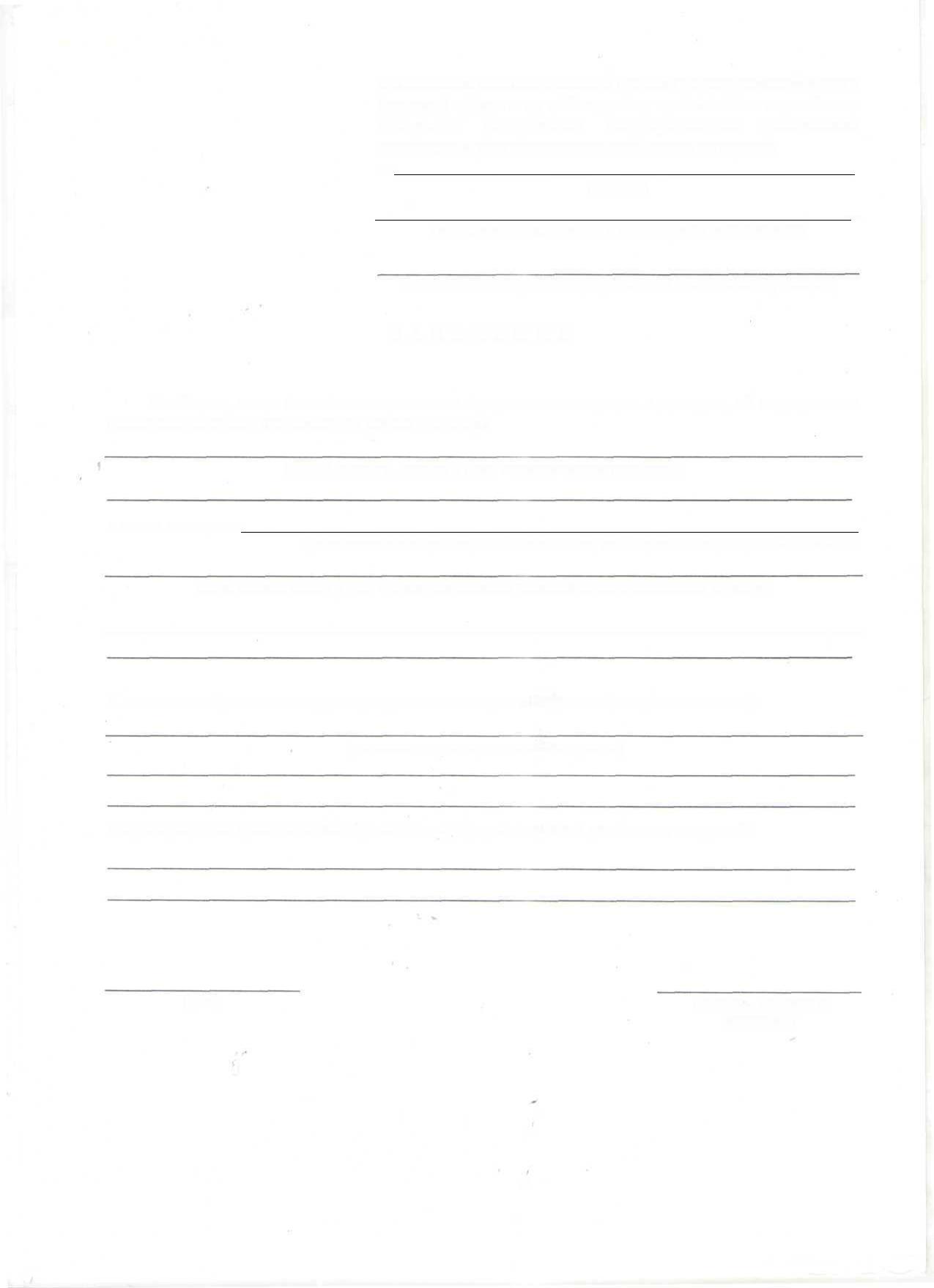 (Ф.И.О.)—(наименование должности и структурного подразделенияисполнительного органа государственной власти области, телефон)ЗАЯВЛЕНИЕСообщаю, что я не имею возможности представить сведения о доходах, об имуществе и обязательствах имущественного характера своих(Ф.И.О. супруги, супруга и (или) несовершеннолетних детей)в связи с тем, что(указываются все причины и обстоятельства, необходимые для того, чтобы Комиссия могла сделать вывод о том, что непредставление сведений носит объективный характер)К заявлению прилагаю следующие дополнительные материалы (в случае наличия):(указываются дополнительные материалы)Меры принятые гражданским служащим по предоставлению указанных сведений:(дата)	(подпись, фамилия иинициалы)?Vf1